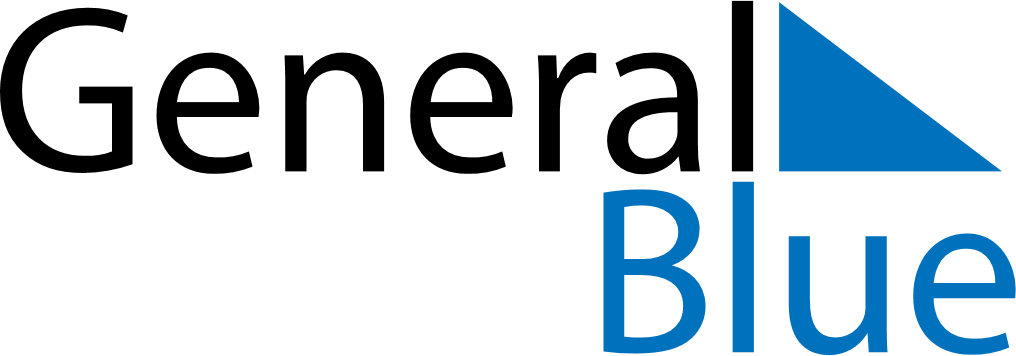 July 2029July 2029July 2029ReunionReunionMONTUEWEDTHUFRISATSUN123456789101112131415Bastille Day16171819202122232425262728293031